Agli Ill.mi Sigg.Componenti del Senato Accademico	p.c.	Ai Componenti del Consiglio di Amministrazione		Ai Componenti del Nucleo di Valutazione di AteneoAi Componenti del Collegio dei Revisori dei Conti	Ai DirigentiAlle OO.SS.Al Consiglio degli StudentiLoro SediOggetto: Riunione del Senato Accademico. Ordine del giorno suppletivo.La S. V. è invitata ad intervenire alla riunione del Senato Accademicoche avrà luogo il giorno 08 marzo 2016, alle ore 10.00, presso la Sala Consiliare del Politecnico di Bari – Via Amendola n. 126/b, per la discussione del seguente Ordine del giorno suppletivoRICERCA E TRASFERIMENTO TECNOLOGICO26	Accordo Quadro tra Comune di Bari e Politecnico di Bari avente ad oggetto “Agenda Digitale” 27Convenzione tra il Politecnico di Bari e l’Ordine degli Ingegneri della Provincia di Bari, in tema di formazione continua degli ingegneri dipendenti dell’Ateneo, iscritti all’ordineDIDATTICA28	Dottorato di Ricerca XXXII ciclo: erogazione dei corsi in lingua inglese29Convenzione tra Politecnico di Bari e l’Istituto di Istruzione Superiore I.I.S.S. “Augusto Righi” di Taranto30Esami di stato per l’abilitazione all’esercizio delle professioni - anno 2016	Il Rettore	f.to Prof. Ing. Eugenio Di SciascioLegenda®	il punto all’odg è stato rinviato nell’ultima seduta	la documentazione è già stata trasmessa	la documentazione è allegata	la documentazione verrà trasmessa appena possibile 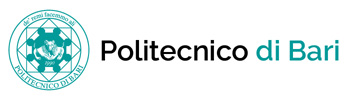 IL RETTOREIL RETTOREIL RETTOREIL RETTOREBari, 7 marzo ’16Prot. n.3900